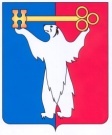 АДМИНИСТРАЦИЯ ГОРОДА НОРИЛЬСКАКРАСНОЯРСКОГО КРАЯПОСТАНОВЛЕНИЕ18.06.2020    	                              г. Норильск		          	                № 305О мерах по сохранению и рациональному использованию защитных сооружений 
и иных объектов гражданской обороныВ соответствии с Федеральным законом от 12.02.1998 № 28-ФЗ «О гражданской обороне», Постановлениями Правительства Российской Федерации от 29.11.1999 
№ 1309 «О Порядке создания убежищ и иных объектов гражданской обороны», 
от 23.04.1994 № 359 «Об утверждении Положения о порядке использования объектов и имущества гражданской обороны приватизированными предприятиями, учреждениями и организациями», Приказами МЧС России от 15.12.2002 № 583 
«Об утверждении и введении в действие Правил эксплуатации защитных сооружений гражданской обороны», от 21.07.2005 № 575 «Об утверждении Порядка содержания 
и использования защитных сооружений гражданской обороны в мирное время», постановлением Администрации города Норильска от 09.06.2016 № 338 
«Об утверждении Положения об организации и ведении гражданской обороны 
в муниципальном образовании город Норильск», в целях обеспечения сохранности 
и рационального использования объектов гражданской обороны на территории города Норильска, ПОСТАНОВЛЯЮ:1. Рекомендовать руководителям предприятий, организаций и учреждений, находящихся на территории муниципального образования город Норильск (далее – город Норильск), независимо от их форм собственности и ведомственной принадлежности, имеющим на балансе защитные сооружения гражданской обороны (далее - ЗС ГО) и иные объекты гражданской обороны:1.1. Обеспечить сохранность ЗС ГО и иных объектов гражданской обороны и надежную работу их систем жизнеобеспечения.1.2. Назначить лиц, ответственных за эксплуатацию ЗС ГО и иных объектов гражданской обороны, и осуществлять контроль над правильным их содержанием.1.3. Организовать подготовку личного состава звеньев по обслуживанию ЗС ГО, обучению рабочих и служащих правилам пользования ЗС ГО и иных объектов гражданской обороны в особый период.1.4. В целях рационального использования, содержания, эксплуатации 
и определения технического состояния ЗС ГО и иных объектов гражданской обороны руководствоваться требованиями Приказов МЧС России от 15.12.2002
№ 583 «Об утверждении и введении в действие Правил эксплуатации защитных сооружений гражданской обороны» и от 21.07.2005 № 575 «Об утверждении Порядка содержания и использования защитных сооружений гражданской обороны в мирное время», а также СНиП 3.01.09-84 «Приемка в эксплуатацию законченных строительством защитных сооружений и их содержание в мирное время», «СП 88.13330.2014 Свод правил. Защитные сооружения гражданской обороны. Актуализированная редакция СНиП II-11-77*», «СП 94.13330.2016. Свод правил. Приспособление объектов коммунально-бытового назначения для санитарной обработки людей, специальной обработки одежды и подвижного состава автотранспорта. Актуализированная редакция СНиП 2.01.57-85».1.5. При смене собственника приватизированного предприятия ЗС ГО и иные объекты гражданской обороны передавать в установленном законом порядке его правопреемнику на ответственное хранение и в пользование.При продаже объектов недвижимости, имеющих встроенные и отдельно стоящие объекты гражданской обороны, и переходе имущественных прав к правопреемникам включать в договоры купли-продажи условия, предусматривающие необходимость заключения новым собственником в установленном законом порядке договора о правах и обязанностях в отношении объектов и имущества гражданской обороны, а также о выполнении мероприятий по гражданской обороне.1.6. Участвовать в отборочном этапе смотра-конкурса ЗС ГО 
на территории Красноярского края в городе Норильске. 2. Начальнику Управления по делам гражданской обороны и чрезвычайным ситуациям Администрации города Норильска:2.1. Ежегодно уточнять общую потребность в ЗС ГО и иных объектах гражданской обороны города Норильска, создаваемых в целях решения задач местного уровня по гражданской обороне, информацию направлять в Главное управление МЧС России по Красноярскому краю в срок до 1 ноября текущего года.2.2. В мирное время, а также в период мобилизации и в военное время, 
в соответствии с Планом гражданской обороны и защиты населения муниципального образования город Норильск, в пределах своих полномочий вести учет ЗС ГО, осуществлять контроль за созданием объектов гражданской обороны.2.3. Осуществлять контроль за приведением в готовность ЗС ГО в соответствии с требованиями Приказа МЧС России от 15.12.2002 № 583 «Об утверждении 
и введении в действие Правил эксплуатации защитных сооружений гражданской обороны» и поддержанием их в состоянии постоянной готовности к использованию по предназначению.3. Контроль исполнения настоящего постановления оставляю за собой.4. Опубликовать настоящее постановление в газете «Заполярная правда» 
и разместить на официальном сайте города Норильска.Глава города Норильска	                                                                               Р.В. Ахметчин